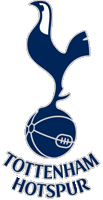 TOTTENHAM HOTSPUR SUPPORTERS SWEDENKonstituerande styrelsemöte den 29 oktober 2015 kl. 21.00Närvarande: 	Johan Sjöström (ordförande)Robin DronsfieldRobin NilssonGunnar PetersonThomas ErlandsonSverker Otterström (sekreterare)Mathias BridfeltStig HenrikssonPeter Ström1. Mötets öppnande  Johan öppnar mötet. 2. Uppföljning årsmöte och val Sverker vald till vice ordförande och sekreterare Thomas vald till kassörEkonomigrupp Thomas (Chef) Johan IT grupp består av Gunnar (Chef) Peter, Stig, ThomasResegrupp består av Sverker (Chef) ThomasMedlemsgrupp består av Mathias (Chef) Robin D, Robin N3. Val av dag att ha styrelsemötenFörslaget att hålla styrelsemöten på onsdagar klockan 20:30 godkändes unisont. 4. Nästa möte Nästa möte bestäms till den 4 november 2014 kl. 20.30 och därefter 9 december 20:30Ordföranden avslutade mötet 21:50Vid protokolletSverker Otterström